Муниципальное образовательное учреждениеВасильковская основная общеобразовательная школаРабочая программа учебного курса ПО  ФИЗИКЕ для 9  классаосновного общего образования                                                                  Учителя физики                                                           Кастюкевича                                                                                   Сергея Михайловича                                                             (1 квалификационная категория)2022-2023 уч. г.АннотацияЛичностными результатами обучения физике в основной школе являются:_ сформированность познавательных интересов на основе развития интеллектуальных и творческих способностей учащихся;_ убежденность в возможности познания природы, в необходимости разумного использования достижений науки и технологий для дальнейшего развития человеческого общества, уважение к творцам науки и техники, отношение к физике как элементу общечеловеческой культуры;_ самостоятельность в приобретении новых знаний и практических умений;_ готовность к выбору жизненного пути в соответствии с собственными интересами и возможностями;_ мотивация образовательной деятельности школьников на основе личностно-ориентированного подхода;_ формирование ценностных отношений друг к другу, учителю, авторам открытий и изобретений, результатам обучения.Метапредметными результатами обучения физике в основной школе являются:_ овладение навыками самостоятельного приобретения новых знаний, организации учебной деятельности, постановки целей, планирования, самоконтроля и оценки результатов своей деятельности, умениями предвидеть возможные результаты своих действий;_ понимание различий между исходными фактами и гипотезами для их объяснения, теоретическими моделями и реальными объектами, овладение универсальными учебными действиями на примерах гипотез для объяснения известных фактов и экспериментальной проверки выдвигаемых гипотез, разработки теоретических моделей процессов илиявлений;_ формирование умений воспринимать, перерабатывать и предъявлять информацию в словесной, образной, символической формах, анализировать и перерабатывать полученную информацию в соответствии с поставленными задачами, выделять основное содержание прочитанного текста, находить в нем ответы на поставленные вопросы и излагать его;_ приобретение опыта самостоятельного поиска, анализа и отбора информации с использованием различных источников и новых информационных технологий для решения познавательных задач;_ развитие монологической и диалогической речи, умения выражать свои мысли и способности выслушивать собеседника, понимать его точку зрения, признавать право другого человека на иное мнение;_ освоение приемов действий в нестандартных ситуациях, овладение эвристическими методами решения проблем;_  формирование умений работать в группе с выполнениемразличных социальных ролей, представлять и отстаивать свои взгляды и убеждения, вести дискуссию.Общими предметными результатами обучения по данному курсу являются:—умение пользоваться методами научного исследования явлений природы: проводить наблюдения, планировать и выполнять эксперименты, обрабатывать результаты измерений, представлять результаты измерений с помощью таблиц, графиков и формул, обнаруживать зависимости между физическими величинами, объяснять результаты и делатьвыводы, оценивать границы погрешностей результатов измерений;—развитие теоретического мышления на основе формирования умений устанавливать факты, различать причины и следствия, использовать физические модели, выдвигать гипотезы, отыскивать и формулировать доказательства выдвинутых гипотез..Предметные результатыРеализация воспитательного потенциала уроков физики:(из программы «Воспитания»)Патриотическое воспитание:• понимание ценности науки физики, её роли в развитии человеческого общества, отношение к физике как важной составляющей культуры, гордость за вклад российских и советских учёных в развитие мировой  науки.Гражданское воспитание:• готовность к разнообразной совместной деятельности при выполнении физических опытов, экспериментов, исследований и проектов, стремление к взаимопониманию и взаимопомощиДуховно-нравственное воспитание:• готовность оценивать своё поведение и поступки, а также поведение и поступки других людей с позиции нравственных норм и норм экологического права с учётом осознания последствий поступков.Эстетическое воспитание:• понимание эмоционального воздействия природы и её ценности.Ценности научного познания:• ориентация в деятельности на современную систему научных представлений об основных закономерностях развития природы, взаимосвязях человека с природной и социальной средой;• развитие научной любознательности, интереса к физике и исследовательской деятельности;• овладение основными навыками исследовательской деятельности.Формирование культуры здоровья:• осознание ценности жизни; ответственное отношение к своему здоровью и установка на здоровый образ жизни (здоровое питание, соблюдение гигиенических правил, сбалансированный режим занятий и отдыха, регулярная физическая активность);• осознание последствий и неприятие вредных привычек (употребление алкоголя, наркотиков, курение) и иных форм вреда для физического и психического здоровья;• соблюдение правил безопасности, в том числе навыки безопасного поведения в природной среде;• умение осознавать эмоциональное состояние своё и других людей, уметь управлять собственным эмоциональным состоянием;• сформированность навыка рефлексии, признание своего права на ошибку и такого же права другого человека.Трудовое воспитание:• активное участие в решении практических задач (в рамках семьи, школы, города, края), интерес к практическому изучению профессий, связанных с физикой.Экологическое воспитание:• ориентация на применение знаний для решения задач в области окружающей среды, планирования поступков и оценки их возможных последствий для окружающей среды;• повышение уровня экологической культуры, осознание глобального характера экологических проблем и путей их решения; активное неприятие действий, приносящих вред окружающей среде;• готовность к участию в практической деятельности экологической направленности.Тематическое  планированиеГлавная цель естественнонаучного образования – естественнонаучная грамотность обучающихся, для достижения которой изучение естественных наук должно осуществляться на основе научного метода познания.Образовательный процесс должен способствовать формированию таких умений, как объяснение явлений, выдвижение и проверка гипотез, прогнозирование событий, постановка вопросов и планирование основных этапов исследования, анализ данных, представленных в разной форме, обоснование и обсуждение результатов экспериментов.Методический инструментарий должен содержать компетентностные задания, экспериментальные работы исследовательского типа, анализ первичных научных данных .Функциональная грамотность — это умение эффективно действовать в нестандартных жизненных ситуациях. Ее можно определить как «повседневную мудрость», способность решать задачи за пределами парты, грамотно строить свою жизнь и не теряться в нейПоурочное планированиеПРИЛОЖЕНИЕТест по разделу «Механика»Вариант 1На рисунке изображена зависимость  скорости движения тела от времени.  Рассчитайте модуль ускорения тела на участке ВС.                 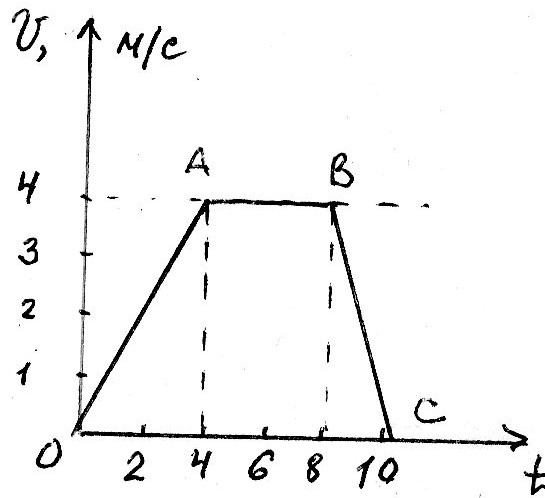 А.  1 м/с2Б.   4 м/с2В.  2 м/с2Г.  0,5 м/с2Автомобиль движется равномерно по мосту со скоростью 36 км/ч. За какое время он пройдет мост туда и обратно, если длина моста 480 м? А.  96 с               Б.  27 с             В.  192 с          Г.  4800 сАвтомобиль двигается с ускорением 0,2 м/с2 в течение 10 секунд после начала движения. Какой путь он прошел?А.  0,1 м              Б.  1 м               В.  10 м           Г.  20 мУкажите формулу для расчета и направление силы трения для тела, движущегося вправо.А.Fтр = μN Б.  Fтр= mgВ.Fтр = kx Г.  Fтр= μN                         ←                            ↓                       ↑                         →Рассчитайте вес пассажира в лифте, движущемся с ускорением            0,5 м/с2вверх, если масса пассажира 80 кг.А.  784 Н             Б.  824 Н           В.   40 Н             Г.  744 ННа рисунке изображен график зависимости координаты колеблющегося тела от времени.  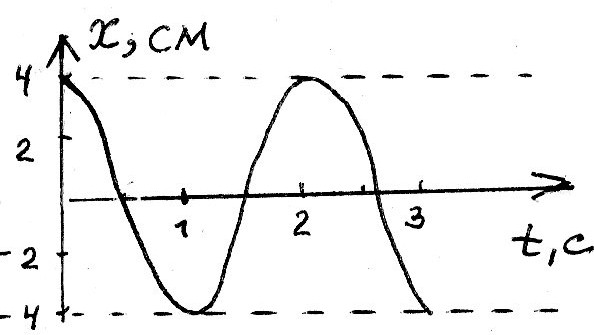 Определите амплитуду и период колебания.Запишите уравнение колебаний в СИ.А.  x = 4 cos 2πt     Б.  x = 0,04 cos 2πt   В.  x = 0,04 cos πt    Г. x = 4 cos πtДлина  первого математического маятника  равна  1 метру, а второго – 2 метрам. У какого маятника период колебаний больше и во сколько раз?А. У первого в 2 р.   Б. У второго в 2 р.  В. У второго в 4 р.   Г. У второго в 1,4 рЯщик затаскивают вверх по наклонной плоскости с увеличивающейся скоростью. Система отсчета, связанная с наклонной плоскостью, является инерциальной. В этом случае сумма всех сил, действующих на ящик:А.Равна  нулю     Б. направлена в сторону движения ящика.      В. направлена перпендикулярно наклонной плоскости    Г. Направлена в сторону, противоположную движению ящика  В результате перехода с одной круговой орбиты на другую центростремительное ускорение спутника Земли уменьшилось. Как изменился в результате этого перехода радиус орбиты спутника, скорость его движения по орбите и период обращения вокруг Земли? Для каждой величины подберите соответствующий характер изменения: 1) увеличилась 2) уменьшилась 3) не изменилась. Запишите в таблицу выбранные цифры для каждой физической величины. Цифры в ответе могут повторяться.Радиус орбиты                 Скорость движения по                 Период обращения                                             орбите                                              вокруг Земли   В безветренную погоду самолет движется со скоростью  300 км/ч. С какой  скоростью будет двигаться самолет при ветре, дующем со скоростью  100 км/ч, если ветер встречный?Наименование программы Рабочая программа по физики с использованием оборудования центра естественно-научной и технологической направленности «Точка роста» Адресность программы МОУ Васильковская ООШ для учащихся 9 классаРазработчикПримерной основной образовательной программы основного общего образования ( 8 апреля . № 1/15); с использованиемПримерной программы основного общего образования по физике. 7-9 кл. /сост. В. А. Орлов, О. Ф. Кабардин, В. А. Коровин, - М., «Просвещение», .);Авторской программой основного общего образования по физике для 7-9 классов (А. В. Пёрышкин, Н.В. Филонович, Е.М. Гутник. -М., «Дрофа», 2020).УМК «физики» « Физика 9» А.В. Перышкина,  Е.М. ГутникаМесто предмета в учебном плане 102 часа (34 учебных недели), из расчета 3 часа в неделюРаздел программыПланируемые предметные результаты ФГОС ООО.Планируемые предметные результаты ФГОС ООО.Раздел программыученик научитсяученик получит возможность научитьсяЗаконы взаимодействия и движения тел-описывать и объяснять физические явления: поступательное движение, смена дня и ночи на Земле, свободное падение тел, невесомость, движение по окружности с постоянной по модулю скоростью;-давать определения/описания физических понятий: относительность движения, геоцентрическая и гелиоцентрическая системы мира; первая космическая скорость, реактивное движение; физических моделей: материальная точка, система отсчета; физических величин: перемещение, скорость равномерного прямолинейного движения, мгновенная скорость и ускорение при равноускоренном прямолинейном движении, скорость и центростремительное ускорение при равномерном движении тела по окружности, импульс;-понимать смысл основных физических законов: законы Ньютона, закон всемирного тяготения, закон сохранения импульса, закон сохранения энергии и умение применять их на практике;-Уметь приводить примеры технических устройств и живых организмов, в основе перемещения которых лежит принцип реактивного движения;            объяснять устройство и действие космических ракет-носителей;—уметь измерять: мгновенную скорость и ускорение при равноускоренном прямолинейном движении, центростремительное ускорение при равномерном движении по окружности;использовать полученные знания в повседневной жизни (быт, экология, охрана окружающей среды).•	находить информацию в научно-популярной литературе,  справочниках, Интернет-ресурсе, анализировать и оценивать ее, переводить из одной формы в другую;•	ориентироваться в системе моральных норм и ценностей по отношению к собственному здоровью и здоровью других людей;•	находить в учебной, научно-популярной литературе, Интернет-ресурсах информацию и оформлять ее в виде устных сообщений и докладов;•	анализировать и оценивать целевые и смысловые установки в своих действиях и поступках по отношению к здоровью своему и окружающих; последствия влияния факторов риска на здоровье человека.•	создавать собственные письменные и устные сообщения на основе нескольких источников информации, сопровождать выступление презентацией, учитывая особенности аудитории сверстников;•	работать в группе сверстников при решении познавательных задач,  планировать совместную деятельность, учитывать мнение окружающих и адекватно оценивать собственный вклад в деятельность группы.Механические колебания и волны. Звук—понимать и описывать физические явления: колебания математического и пружинного маятников, резонанс (в том числе звуковой), механические волны, длина волны, отражение звука, эхо;— давать определения физических понятий: свободные колебания, колебательная система, маятник, затухающие колебания, вынужденные колебания, звук и условия его распространения; физических величин: амплитуда, период и частота колебаний, собственная частота колебательной системы, высота, [тембр], громкость звука,скорость звука; физических моделей: гармонические колебания, математический маятник;—владеть экспериментальными методами исследования зависимости периода и частоты колебаний маятника от длины его нити.использовать полученные знания в повседневной жизни (быт, экология, охрана окружающей среды).•	находить информацию в научно-популярной литературе,  справочниках, Интернет-ресурсе, анализировать и оценивать ее, переводить из одной формы в другую;•	ориентироваться в системе моральных норм и ценностей по отношению к собственному здоровью и здоровью других людей;•	находить в учебной, научно-популярной литературе, Интернет-ресурсах информацию и оформлять ее в виде устных сообщений и докладов;•	анализировать и оценивать целевые и смысловые установки в своих действиях и поступках по отношению к здоровью своему и окружающих; последствия влияния факторов риска на здоровье человека.•	создавать собственные письменные и устные сообщения на основе нескольких источников информации, сопровождать выступление презентацией, учитывая особенности аудитории сверстников;•	работать в группе сверстников при решении познавательных задач,  планировать совместную деятельность, учитывать мнение окружающих и адекватно оценивать собственный вклад в деятельность группы.Электромагнитное полепонимать описывать физические явления/процессы: электромагнитная индукция, самоиндукция, преломление света, дисперсия света, поглощение и испускание света атомами, возникновение линейчатых спектров испускания и поглощения;—давать определения/описания физических понятий: магнитное поле, линии магнитной индукции, однородное и неоднородное магнитное поле, магнитный поток, переменный электрический ток, электромагнитное поле, электромагнитные волны, электромагнитные колебания, радиосвязь, видимый свет; физических величин:магнитная индукция, индуктивность, период, частота и амплитуда электромагнитных колебаний, показатели преломления света;—знание формулировок, понимание смысла и умение применять закон преломления света и правило Ленца, квантовых постулатов Бора;—знание назначения, устройства и принципа действия технических устройств: электромеханический индукционный генератор переменного тока, трансформатор, колебательный контур, детектор, спектроскоп, спектрограф;-объяснять физические явления/процессы: электромагнитная индукция, самоиндукция, преломление света, дисперсия света, поглощение и испускание света атомами, возникновение линейчатых спектров испускания и поглощения;—понимание сути метода спектрального анализа и его возможностей.использовать полученные знания в повседневной жизни (быт, экология, охрана окружающей среды).•	находить информацию в научно-популярной литературе,  справочниках, Интернет-ресурсе, анализировать и оценивать ее, переводить из одной формы в другую;•	ориентироваться в системе моральных норм и ценностей по отношению к собственному здоровью и здоровью других людей;•	находить в учебной, научно-популярной литературе, Интернет-ресурсах информацию и оформлять ее в виде устных сообщений и докладов;•	анализировать и оценивать целевые и смысловые установки в своих действиях и поступках по отношению к здоровью своему и окружающих; последствия влияния факторов риска на здоровье человека.•	создавать собственные письменные и устные сообщения на основе нескольких источников информации, сопровождать выступление презентацией, учитывая особенности аудитории сверстников;•	работать в группе сверстников при решении познавательных задач,  планировать совместную деятельность, учитывать мнение окружающих и адекватно оценивать собственный вклад в деятельность группы.Строение атома и атомного ядра—понимание и способность описывать и объяснять физические явления: радиоактивность, ионизирующие излучения;—знание и способность давать определения/описания физических понятий: радиоактивность, альфа-, бета- и гамма-частицы; физических моделей: модели строения атомов, предложенные Д. Томсоном и Э. Резерфордом; протонно - нейтронная модель атомного ядра, модель процесса деления ядра атома урана; физических величин: поглощенная доза излучения, коэффициент качества, эквивалентная доза, период полураспада;—умение приводить примеры и объяснять устройство и принцип действия технических устройств и установок: счетчик Гейгера, камера Вильсона, пузырьковая камера, ядерный реактор на медленных нейтронах;—знание формулировок, понимание смысла и умение применять: закон сохранения массового числа, закон сохранения заряда, закон радиоактивного распада, правило смещения;—владение экспериментальными методами исследования в процессе изучения зависимости мощности излучения продуктов распада радона от времени;—понимание сути экспериментальных методов исследования частиц;Строение и эволюция Вселенной—представление о составе, строении, происхождении и возрасте Солнечной системы;—умение применять физические законы для объяснения движения планет Солнечной системы;—знать, что существенными параметрами, отличающими звезды от планет, являются их массы и источники энергии (термоядерные реакции в недрах звезд и радиоактивныев недрах планет);—сравнивать физические и орбитальные параметры планет земной группы с соответствующими параметрами планет-гигантов и находить в них общее и различное;—объяснять суть эффекта Х. Доплера; формулировать и объяснять суть закона Э. Хаббла, знать, что этот закон явился экспериментальным подтверждением модели нестационарной Вселенной, открытой А. А. Фридманом.№ п/пНаименование разделаКол-во часовИз нихИз нихИспользование оборудованияИспользование электронных ресурсовФормы, виды и содержание деятельности по реализации воспитательного потенциала урока№ п/пНаименование разделаКол-во часовЛабораторных и практических работКонтрольных работИспользование оборудованияИспользование электронных ресурсовФормы, виды и содержание деятельности по реализации воспитательного потенциала урокаЗаконы взаимодействия и движения тел39ч22Прибор для изучения движения тел, штатив с муфтой и лапкойhttps://resh.edu.ru/subject/lesson/2586/start/-Патриотическое воспитание-Гражданское воспитание-Ценности научного познанияФормирование культуры здоровьяТрудовое воспитаниеМеханические колебания и волны. Звук 14 ч11Штатив с муфтой и лапкой, шарик с нитью, секундомерhttps://resh.edu.ru/subject/lesson/3020/start/https://resh.edu.ru/subject/lesson/3019/start/https://resh.edu.ru/subject/lesson/3018/start/-Патриотическое воспитание-Гражданское воспитание-Ценности научного познанияФормирование культуры здоровьяТрудовое воспитаниеЭлектромагнитное поле 20 ч11Миллиамперметр, катушка- моток, магнит дугообразный, источник питания, катушка с железным сердечником, реостат, ключ, провода соединительныеhttps://resh.edu.ru/subject/lesson/3132/start/https://resh.edu.ru/subject/lesson/3012/start/https://resh.edu.ru/subject/lesson/3010/start/-Патриотическое воспитание-Гражданское воспитание-Ценности научного познанияФормирование культуры здоровьяТрудовое воспитаниеЭкологическое воспитаниеСтроение атома и атомного ядра 18 ч21Фотография треков заряженных частиц, образовавшихся при делении ядра уранаhttps://resh.edu.ru/subject/lesson/2997/start/https://resh.edu.ru/subject/lesson/2990/start/-Патриотическое воспитание-Гражданское воспитание-Ценности научного познанияФормирование культуры здоровьяТрудовое воспитаниеЭкологическое воспитаниеСтроение и эволюция Вселенной 6 ч--Свои презентации на каждый урок-Патриотическое воспитание-Гражданское воспитание-Эстетическое воспитание-Ценности научного познанияФормирование культуры здоровьяЭкологическое воспитание№ п/пНазвание лабораторной работыФорма организацииОборудование1 «Исследование равноускоренного движения без начальной скорости».групповаяПрибор для изучения движения тел, штатив с муфтой и лапкой2«Исследование  свободного падения тел».групповаяПрибор для изучения движения тел, штатив с муфтой и лапкой3«Исследование зависимости периода и частоты свободных колебаний математического маятника от его длины».групповаяШтатив с муфтой и лапкой, шарик с нитью, секундомер4«Изучение явления  электромагнитной индукции»групповаяМиллиамперметр, катушка- моток, магнит дугообразный, источник питания, катушка с железным сердечником, реостат, ключ, провода соединительные5«Изучение деления ядер урана по фотографиям треков».индивидуальнаяФотография треков заряженных частиц, образовавшихся при делении ядра урана6« Изучение треков заряженных частиц по готовым фотографиям»индивидуальнаяФотографии треков заряженных частиц, полученных в камере Вильсона№ Тема урокаСодержание урока (по ФГОС)Использование оборудования№ Тема урокаСодержание урока (по ФГОС)Использование оборудования1Вводный инструктаж по Т.Б. Материальная точка. Система отсчёта.механическое движение, материальная точка, тело отсчёта, система отсчёта. Проектор, компьютер, экран2Траектория. Путь. Перемещение.траектория, путь, перемещение. Проектор, компьютер, экран3Определение координаты движущегося тела.Траектория, путь, перемещение. 4Перемещение при  прямолинейном равномерном движении.Перемещение при  прямолинейном равномерном движении движение.Проектор, компьютер, экран5Графическое представление прямолинейного равномерного движения. Прямолинейное равномерное движение.6Решение задач на прямолинейное равномерное движение.7Прямолинейное равноускоренное движение. Ускорение.Средняя скорость, мгновенная скорость,Прямолинейное равноускоренное движение. Ускорение.Проектор, компьютер, экран8Скорость равноускоренного прямолинейного движения. График скорости.Скорость равноускоренного прямолинейного движения. График скорости.Проектор, компьютер, экран9Решение задач на прямолинейное равноускоренное  движениепрямолинейное равноускоренное  движение10Перемещение при прямолинейном  равноускоренном движении.Перемещение при прямолинейном  равноускоренном движении11Перемещение при прямолинейном равноускоренном движении без начальной скорости.Перемещение при прямолинейном равноускоренном движении без начальной скорости.Проектор, компьютер, экран12-13Графический метод решения задач на равноускоренное движение.равноускоренное движение.14Лабораторная работа №1 «Исследование равноускоренного движения без начальной скорости».равноускоренное движение.Прибор для изучения движения тел, штатив с муфтой и лапкой15Решение задач по теме «Равномерное и равноускоренное движение»Равномерное и равноускоренное движение16Контрольная работа №1 «Прямолинейное равномерное и равноускоренное движение»17Относительность механического движения.Относительность механического движения. Закон сложения скоростейПроектор, компьютер, экран18Инерциальные системы отсчета. Первый закон НьютонаИнерциальные системы отсчета. Первый закон Ньютона и инерцияПроектор, компьютер, экран19Второй закон Ньютона.Второй закон Ньютона.Проектор, компьютер, экран20Третий закон Ньютона.Третий закон Ньютона.Проектор, компьютер, экран21Решение задач с применением законов Ньютона.Первый закон Ньютона. Второй закон Ньютона. Третий закон Ньютона.22Самостоятельная работа на законы Ньютона.Первый закон Ньютона. Второй закон Ньютона. Третий закон Ньютона.23Свободное падение.Свободное падение. Ускорение свободного падения.24Решение задач  на свободное падение тел.Свободное падение. Ускорение свободного падения.25Движение тела, брошенного вертикально вверх. Решение задач. Движение тела, брошенного вертикально вверхПроектор, компьютер, экран26Движение тела, брошенного горизонтально.Движение тела, брошенного горизонтальноПроектор, компьютер, экран27-28Решение задач  на движение тела, брошенного горизонтально и вертикально  вверх. Движение тела, брошенного горизонтально и  вертикально вверх29Лабораторная работа №2 «Исследование  свободного падения тел».ускорение свободного падения тела.Прибор для изучения движения тел, штатив с муфтой и лапкой30Закон Всемирного тяготения. Решение задач на закон всемирного тяготения.Закон Всемирного тяготенияhttps://resh.edu.ru/subject/lesson/2586/start/Проектор, компьютер, экран31Ускорение свободного падения на Земле и других небесных телах.Закон Всемирного тяготенияПроектор, компьютер, экран32Прямолинейное и криволинейное движение.Прямолинейное и криволинейное движение.33Движение тела по окружности с постоянной по модулю скоростью.Движение тела по окружности с постоянной по модулю скоростью.Проектор, компьютер, экран34Искусственные спутники Земли.Искусственные спутники Земли.Проектор, компьютер, экран35Импульс. Закон сохранения импульса.Импульс. Закон сохранения импульса.36Решение задач на закон сохранения импульса.Импульс. Закон сохранения импульса.37Реактивное движение. Импульс. Закон сохранения импульса. Реактивное движение.Проектор, компьютер, экран38Повторение и обобщение материала по теме «Законы Ньютона. Закон сохранения импульса»Законы Ньютона. Закон сохранения импульса39Контрольная работа №2 «Законы Ньютона. Закон сохранения импульса»40Вывод закона сохранения механической энергии.Закон сохранения механической энергии.41Механические колебания. Колебательные системы: математический маятник, пружинный маятник.Механические колебания. Математический маятник, пружинный маятникhttps://resh.edu.ru/subject/lesson/3020/start/Проектор, компьютер, экран42Величины, характеризующие колебательное движение. Гармонические колебанияПериод, частота, амплитуда колебаний. https://resh.edu.ru/subject/lesson/3019/start/Проектор, компьютер, экран43Решение задач по теме«Механические колебания».44Лабораторная работа № 3 «Исследование зависимости периода и частоты свободных колебаний математического маятника от его длины».Исследование зависимости периода и частоты свободных колебаний математического маятника от его длиныШтатив с муфтой и лапкой, шарик с нитью, секундомер45Затухающие колебания. Вынужденные колебания. Резонанс.Резонанс.  Затухающие колебания. Вынужденные колебания.https://resh.edu.ru/subject/lesson/3018/start/Проектор, компьютер, экран46Механические волны. Виды волн.Механические волны в однородных средахВолновая машинаПроектор, компьютер, экран47Длина волны. Длина волны. https://resh.edu.ru/subject/lesson/3017/start/Проектор, компьютер, экран48Звуковые волны. Звуковые явления. Звук как механическая волна.https://resh.edu.ru/subject/lesson/2585/start/Проектор, компьютер, экран49Высота и тембр звука. Громкость звука. Громкость и высота тона звука.https://resh.edu.ru/subject/lesson/3015/start/Проектор, компьютер, экран50Распространение звука. Скорость звука.Распространение звука. Скорость звука.https://resh.edu.ru/subject/lesson/3016/start/Проектор, компьютер, экран51Отражение звука. Эхо. Звуковой резонанс.Отражение звука. Звуковой резонансhttps://resh.edu.ru/subject/lesson/3014/start/Проектор, компьютер, экран52Решение задач по теме «Механические колебания и волны».53Контрольная работа № 3 по теме «Механические колебания и волны»54Магнитное поле. Однородное и неоднородное магнитное поле.Магнитное поле. Однородное и неоднородное магнитное полеПроектор, компьютер, экран55Графическое изображение магнитного поля.Магнитные линии.Источник тока, соленоид, провода, металлические опилки56Направление тока и направление линий его магнитного поля.Направление тока и направление линий его магнитного поля.Правило буравчика.https://resh.edu.ru/subject/lesson/3132/start/Проектор, компьютер, экран57Обнаружение магнитного поля по его действию на электрический ток. Правило левой руки.Сила Ампера. Сила Лоренца. Правило левой руки.58Индукция магнитного поля.Индукция магнитного поля.https://resh.edu.ru/subject/lesson/3012/start/Проектор, компьютер, экран59Магнитный потокМагнитный потокПроектор, компьютер, экран60Явление электромагнитной индукции. Направление индукционного тока. Правило Ленца.Явление электромагнитной индукции. Направление индукционного тока. Правило Ленца.https://resh.edu.ru/subject/lesson/3011/start/Проектор, компьютер, экран61Явление самоиндукции.Явление самоиндукции.62Лабораторная работа №4 «Изучение явления  электромагнитной индукции»Явление электромагнитной индукции.Миллиамперметр, катушка- моток, магнит дугообразный, источник питания, катушка с железным сердечником, реостат, ключ, провода соединительные63Получение переменного электрического тока. Трансформатор.Переменный ток. Трансформатор.Проектор, компьютер, экран64Электромагнитное поле. Электромагнитные волныЭлектромагнитное поле. Электромагнитные волныhttps://resh.edu.ru/subject/lesson/3010/start/Проектор, компьютер, экран65Колебательный контур. Получение электромагнитных колебанийЭлектромагнитные колебания. Колебательный контур. 66Принципы радиосвязи и ТВПередача электрической энергии на расстояние. Электромагнитные волны и их свойства. Принципы радиосвязи и телевидения. Влияние электромагнитных излучений на живые организмы.Проектор, компьютер, экран67Электромагнитная природа света.Свет – электромагнитная волна. Скорость света. 68Преломление светаЗакон преломления света Проектор, компьютер, экран69Дисперсия света. Цвета тел. Дисперсия света. Интерференция и дифракция света.Проектор, компьютер, экран70Типы спектров электромагнитных волнТипы спектров электромагнитных волнПроектор, компьютер, экран71Влияние электромагнитных излучений на живые организмыВлияние электромагнитных излучений на живые организмыПроектор, компьютер, экран72Повторение и обобщение материала по теме «Электромагнитное поле. Электромагнитные колебания и волны»Электромагнитное поле. Электромагнитные колебания и волныПроектор, компьютер, экран73Контрольная работа № 4 по теме «Электромагнитное поле. Электромагнитные колебания и волны»74Радиоактивность как свидетельство сложного строения атома.РадиоактивностьПроектор, компьютер, экран75Модели атомов. Опыт Резерфорда.Модели атомов. Опыт Резерфорда.Проектор, компьютер, экран76Радиоактивные превращения атомных ядер. Правило смещения.Радиоактивные превращения атомных ядер. Правило смещения.Проектор, компьютер, экран77Экспериментальные методы исследования частиц.Экспериментальные методы исследования частиц.https://resh.edu.ru/subject/lesson/2997/start/Проектор, компьютер, экран78Открытие протона и нейтронаОткрытие протона и нейтрона79Состав атомного ядра.  Ядерные силы.Состав атомного ядра.  Ядерные силы.https://resh.edu.ru/subject/lesson/2990/start/Проектор, компьютер, экран80Решение задач «Состав атомного ядра.  Ядерные силы.»Состав атомного ядра.  Ядерные силы.»81Энергия связи. Дефект массы.Энергия связи. Дефект массы.82 Решение задач «Энергия связи. Дефект масс»Энергия связи. Дефект массы.83Деление ядер урана. Цепные ядерные реакции.Деление ядер урана. Цепные ядерные реакцииПроектор, компьютер, экран84Ядерный реактор. Преобразование внутренней энергии ядер в электрическую энергию.Ядерный реактор. Преобразование внутренней энергии ядер в электрическую энергию.Проектор, компьютер, экран85Лабораторная работа № 5. «Изучение деления ядер урана по фотографиям треков». Фотография треков заряженных частиц, образовавшихся при делении ядра урана86Термоядерная реакция. Атомная энергетика.Термоядерная реакция. Атомная энергетика.Проектор, компьютер, экран87Биологическое действие радиации.Биологическое действие радиацииПроектор, компьютер, экран88Лабораторная работа « Изучение треков заряженных частиц по готовым фотографиям»Фотографии треков заряженных частиц, полученных в камере Вильсона89 Решение задач на тему « Строение атома и атомного ядра»Строение атома и атомного ядра90Повторение и обобщение материала по теме «Строение атома и атомного ядра»Строение атома и атомного ядраПроектор, компьютер, экран91Контрольная работа № 5  «Строение атома и атомного ядра».92Состав, строение и происхождение Солнечной системыГеоцентрическая и гелиоцентрическая системы мира. Физическая природа небесных тел Солнечной системы. Происхождение Солнечной системы. Проектор, компьютер, экран93Большие планеты ССБольшие планеты ССПроектор, компьютер, экран94Малые тела ССМалые тела ССПроектор, компьютер, экран95Строение, излучение и эволюция Солнца и звёздСтроение, излучение и эволюция Солнца и звёздПроектор, компьютер, экран96Строение и эволюция ВселеннойФизическая природа Солнца и звезд. Строение Вселенной. Эволюция Вселенной. Гипотеза Большого взрыва.Проектор, компьютер, экран97Обобщающий урок « Есть ли жизнь во Вселенной»Проектор, компьютер, экран98Повторение «Законы движения и взаимодействия»Законы движения и взаимодействияПроектор, компьютер, экран99Повторение «Механические колебания и волны»Механические колебания и волныПроектор, компьютер, экран100Повторение « Электромагнитное поле. Электромагнитные колебания и волны»Электромагнитное поле. Электромагнитные колебания и волныПроектор, компьютер, экран101Повторение «Строение атома и атомного ядра»Строение атома и атомного ядраПроектор, компьютер, экран102Итоговый урок.Проектор, компьютер, экран